Publicado en  el 22/08/2016 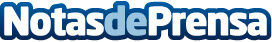 Participación de Extremadura al Premio Internacional de Dubái a las Mejores Prácticas para Mejorar las Condiciones de VidaLa candidatura extremeña va de la mano del proyecto 'Renovando Santa Engracia' que se está llevando a cabo en una barriada deprimida de BadajozDatos de contacto:Nota de prensa publicada en: https://www.notasdeprensa.es/participacion-de-extremadura-al-premio Categorias: Extremadura Premios http://www.notasdeprensa.es